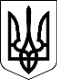 УкраїнаМЕНСЬКА  МІСЬКА   РАДАМенського району Чернігівської області(сорокова сесія сьомого скликання)РІШЕННЯ10 липня 2020 року	№ 318Розглянувши заяву гр. Єременка Андрія Олександровича щодо надання дозволу на виготовлення технічної документації із землеустрою по встановленню (відновленню) меж земельної ділянки для подальшої передачі в оренду орієнтовно площею 0,4833 га яка розташована за адресою м. Мена, вул.Сидоренка, 111-б Менського району Чернігівської області враховуючи витяг з Державного реєстру речових прав на нерухоме майно про реєстрацію права власності від 25.06.2020 року, керуючись Земельним кодексом України ст. 15, ст. 93, та п. 34 ч. 1 ст. 26 Закону України «Про місцеве самоврядування в Україні» Менська міська рада В И Р І Ш И Л А :1. Надати дозвіл гр. Єременку Андрію Олександровичу на виготовлення технічної документації із землеустрою по встановленню (відновленню) меж земельної ділянки для подальшої передачі в оренду орієнтовно площею 0,4833 га яка розташована за адресою м. Мена, вул. Сидоренка, 111-б Менського району Чернігівської області.2. Контроль за виконанням рішення покласти на постійну комісію з питань містобудування, будівництва, земельних відносин та охорони природи, згідно до регламенту роботи Менської міської ради сьомого скликання.Міський голова							Г.А. ПримаковПро надання дозволу на виготовлення технічної документації із землеустрою щодо встановлення (відновлення) меж земельної ділянки в оренду гр. Єременку А.О. 